         AULA 19 REMOTA - SEQUÊNCIA DIDÁTICA 02 – EDUCAÇÃO FÍSICA  1º ANO – 28/06 A 02/07.NOME DA ATIVIDADE: RELOGINHO/ AVIÃZINHO	PARA ESTA ATIVIDADE SERÁ PRECISO DE UMA CORDA E NA PONTA DA CORDA VOCÊS PODERÃO ESTAR AMARRANDO UMA SACOLA COM ALGO LEVE DENTRO OU SOMENTE COM A CORDA. UM ADULTO DEVERÁ SEGURAR NA PONTA DA CORDA E ARRODEAR FAZENDO COM QUE A CRIANÇA PULE POR CIMA OU SE ABAIXE QUANDO NECESSÁRIO SEM QUE A CORDA TOQUE A CRIANÇA, PODERÁ COMEÇAR DEVAGAR E AUMENTANDO O NÍVEL DE RAPIDEZ DA CORDA. 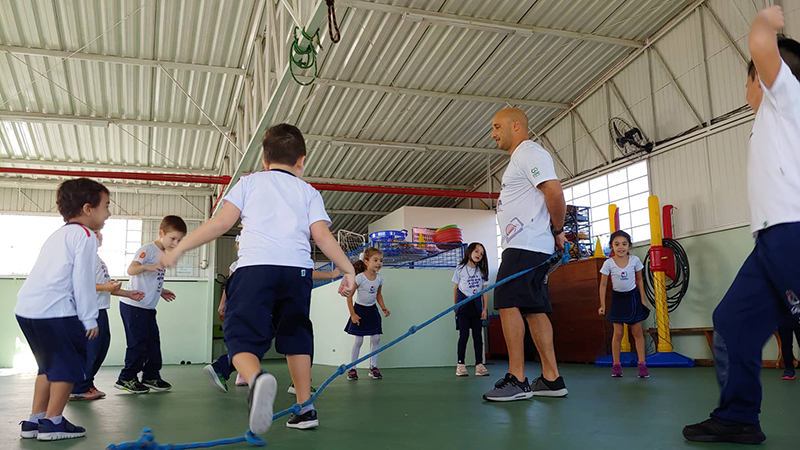 DURAÇÃO: 30 MINUTOS.Escola Municipal de Educação Básica Augustinho Marcon.Catanduvas, junho/julho de 2021.Diretora: Tatiana Bittencourt Menegat. Assessora Técnica Pedagógica: Maristela Apª. Borella Baraúna.Assessora Técnica Administrativa: Margarete Petter Dutra.Professora: Gabriela Abatti. Aluno(a): _____________________________________________Disciplina: Educação FísicaTurma: 1º ano.